Publicado en Barcelona el 16/07/2014 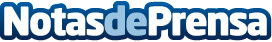 RUBI® presenta Descubre-RUBI, la herramienta online para las dudasEspecialistas de la compañía responden de forma personalizada a las preguntas de los usuarios en la web www.rubi.com

También se pueden buscar otras consultas anteriores sobre servicios post venta, maquinaria y productos del catálogo
Datos de contacto:RUBI®RUBI® nace en 1951 de la mano de los hermanos Boada, cuando inventaron un cortador manual para mosaico hidráulico, producto que 931 88 05 70Nota de prensa publicada en: https://www.notasdeprensa.es/rubi-presenta-descubre-rubi-la-herramienta Categorias: Bricolaje Interiorismo Construcción y Materiales http://www.notasdeprensa.es